3. számú melléklet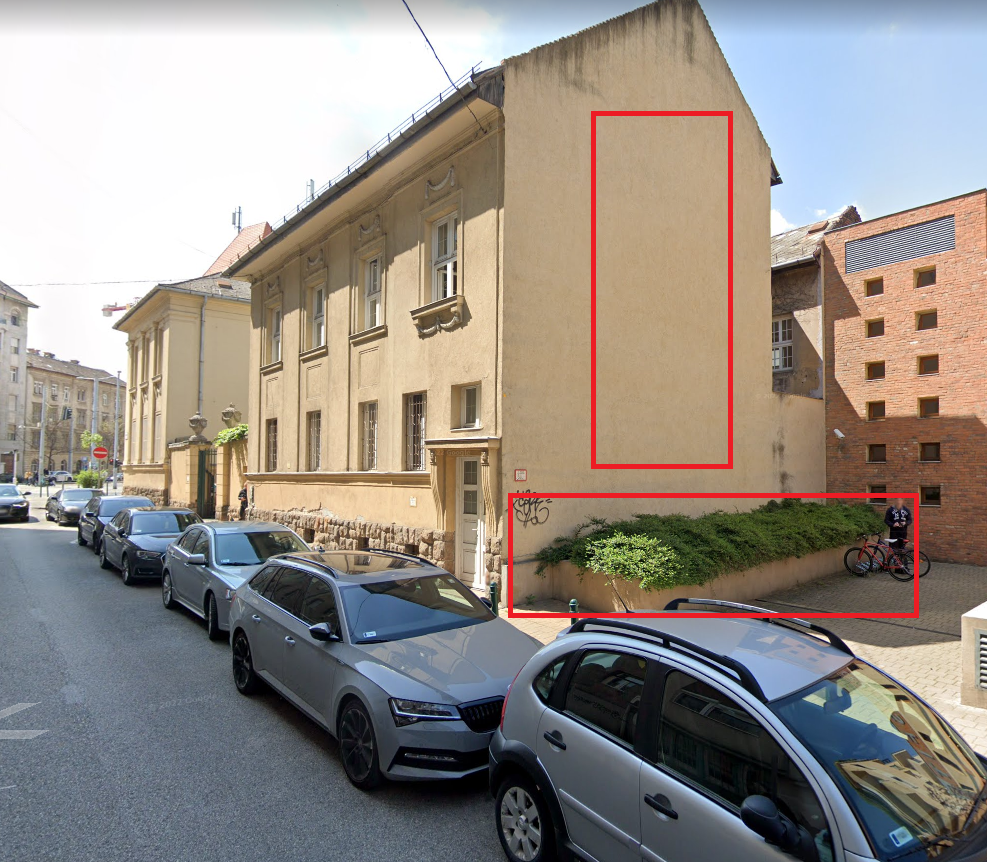 